NEW PATIENT HEALTH HISTORY FORMPatient Name:  	Birth date: 	/ 	/ 	Date: 	/ 	/ 	Referring Physician: 		Address:  	Pharmacy Name: 	Phone Number: 	- 	- 	Reason for today’s visit:  	Please describe this problem:  	Please list ALL medications (prescription and non- prescription) that you take. (Include herbal remedies, vitamins, over- the-counter, street drugs, prescriptions etc.)Do you take any blood thinning products such as Vitamin E, Plavix, Coumadin, or Aspirin?	NO	YES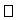 Do you have any food, environmental, or drug allergies?   NO	 YES	(Please explain below)Do you smoke?    NO and Never have	YES (Please explain below)Do you drink alcohol?	NO and Never have	Socially Only	Daily	Beer/ Wine	Hard LiquorOccupation:	 Please describe any family health issue below:Hand Dominance:	RIGHT	LEFTPatient Signature: 	Date: 	/ 	/ 	Physician Signature: 	Date Reviewed: 	/ 	/ 	HEALTH HISTORY FORM 2Do you have or have you ever had any of the following:Please list any other conditions/ illnesses not indicated above:  	To the best of my knowledge, this information is complete and correct. I understand that it is my responsibility to inform my doctor if there are any changes to my health.Patient Signature: 	Date: 	/ 	/ 	Physician Signature: 	Date Reviewed: 	/ 	/ 	PRIOR SURGERIESCURRENT/ PRIOR ILLNESSES/ INJURIESMEDICATIONDOSAGEMEDICATIONDOSAGESymptoms/ IllnessNOYES, ExplainSymptoms/ IllnessNOYES, ExplainConstitutionalConstitutionalConstitutionalSkinSkinSkinFever or ChillsBreast AbnormalitiesWeight LossNipple DischargeHematologicHematologicHematologicLast Mammogram	Date: 	/ 	/ 	Last Mammogram	Date: 	/ 	/ 	Last Mammogram	Date: 	/ 	/ 	HepatitisChanges in MolesHIV/ Other Blood DiseasesLesionsBleeding DisordersRashesEndocrineEndocrineEndocrineHistory of KeloidsThyroid ProblemsNeurologicalNeurologicalNeurologicalDiabetesNeurological ProblemsMusculoskeletalHeadachesArthritisArthritisArthritisGENITOURINARYGENITOURINARYGENITOURINARYMobility/ Joint ProblemsGenital or Oral HerpesGASTROINTESTINALS.T.D.’sConstipationConstipationConstipationBlood in UrineDiarrheaUrinary Tract InfectionBlood in StoolProblems UrinatingNausea/ VomitingProstate ProblemsLiver ProblemsKidney ProblemsCARDIOVASCULAREyesHeart ProblemsHeart ProblemsHeart ProblemsVision ProblemsDeep Vein Thrombosis/ DVTENTBlood Clots in Lungs/ LegsHearing ProblemsHigh Blood PressureSinus ProblemsRESPIRATORYPSYCHIATRICAsthmaAsthmaAsthmaMood SwingsSleep ApneaAnxiety/ Depression